VISION TO ACTION This Strategic Plan is a living document.  Any omissions are not deliberate.  This Strategic Plan is underpinned by the Manager’s Annual Business Plan.  Performance against each key strategy is reported in the Manager’s Monthly Report to committee.  An annual budget is developed, based on action plan and program of activities.  Performance against budget is reviewed by committee quarterly. The 17 interlinked global goals that form the Sustainable Development Goals established by the United Nations Assembly in 2015 underpin our actions at the grassroots level of community.  Each of these goals has importance to our community’s future livability, but Clunes Neighbourhood House’s ability to contribute to these goals varies.  This map shows our collective understanding, prioritisation and aspiration.  In the next three years, there are three global goals that we are well equipped to work towards. These include:Global Goal 3:  Good Health and Well-BeingGlobal Goal 8: Decent Work and Economic GrowthGlobal Goal 11.  Sustainable Cities and Communities.Each of our strategic goals in this Vision to Action document, and the underpinning strategies and the actions link directly back to these three global goals.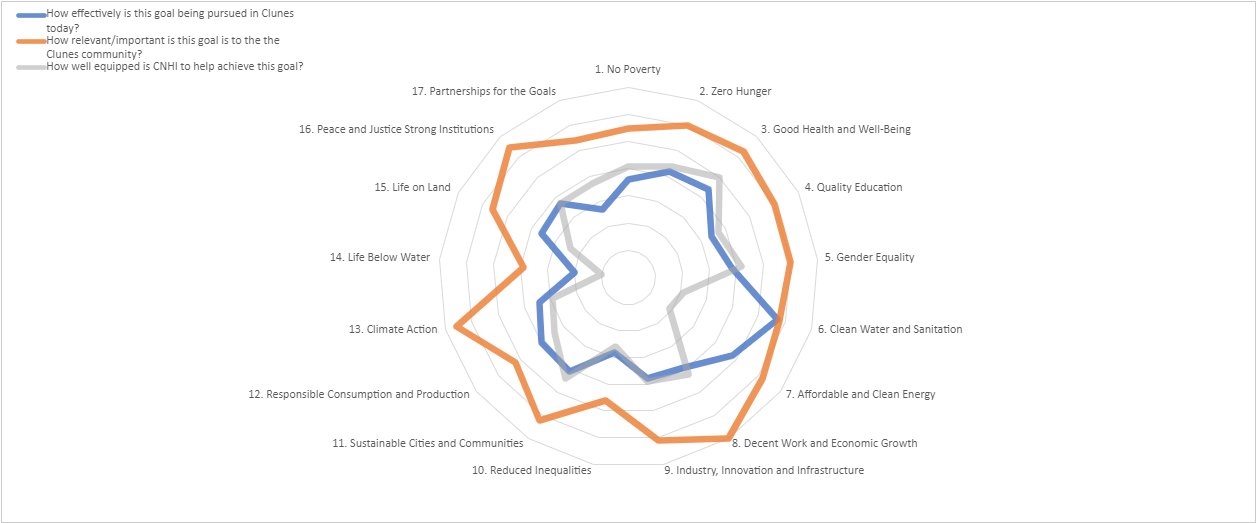 2021 to 20242021 to 20242021 to 20242021 to 2024The future we seek to createVision:     A community actively caring for all people and place.Mission:  At Clunes Neighbourhood House we collaborate with our local neighbourhood in developing a diverse range of opportunities that serve to connect and strengthen our community.Vision:     A community actively caring for all people and place.Mission:  At Clunes Neighbourhood House we collaborate with our local neighbourhood in developing a diverse range of opportunities that serve to connect and strengthen our community.Vision:     A community actively caring for all people and place.Mission:  At Clunes Neighbourhood House we collaborate with our local neighbourhood in developing a diverse range of opportunities that serve to connect and strengthen our community.The values that drive usWe are always welcoming                                                             We are open minded and inclusive             We are respectful and supportiveWe consider the past, present and future in all we doWe are always welcoming                                                             We are open minded and inclusive             We are respectful and supportiveWe consider the past, present and future in all we doWe are always welcoming                                                             We are open minded and inclusive             We are respectful and supportiveWe consider the past, present and future in all we doWe acknowledgeThe traditional owners of the land on which we meet and pay our respects to their elders, past, present and emerging.  We acknowledge that sovereignty was never ceded.  We are committed to a future where all people can walk together equally.The traditional owners of the land on which we meet and pay our respects to their elders, past, present and emerging.  We acknowledge that sovereignty was never ceded.  We are committed to a future where all people can walk together equally.The traditional owners of the land on which we meet and pay our respects to their elders, past, present and emerging.  We acknowledge that sovereignty was never ceded.  We are committed to a future where all people can walk together equally.The results we will achieveGoal 1.We connect our community through our programs and services.Goal 2.We enable a positive culture by how we act.Goal 3.We facilitate a healthy, vibrant and sustainable future.How we measure our resultsVolunteer participation across all demographics of the community.Number of initiatives and partnerships locally and beyond.Measured increase in our capacity to contribute to achievement of the United Nations Sustainable Development Goals:   Goal 3:  Good Health and Well-Being; Goal 8: Decent Work and Economic Growth; Goal 11.  Sustainable Cities and Communities.The strategies that will get us thereStrategy 1a.Foster belonging and meaningful connections through community involvement and volunteering.Strategy 2a.Create welcoming pathways for people to reduce the risk of social isolation and strengthen connections.Strategy 3a.Strengthen opportunities for good health and well-being for people at risk of chronic disease in Clunes.Strategy 1b.Nurture understanding and growth about healthy community and agency through story telling.Strategy 2b.Attract community leadership and future thinking opportunities to nurture aspirations and ambitions across all ages and demographics in Clunes.Strategy 3b.Increase our neighbour’s capacity to become active place makers in their own community.Strategy 1c.  Build confidence, experience, and capacity across community through proto-typing, diversity and collaboration.Strategy 2c.Celebrate our communities’ successes at a local level and beyond. Strategy 3c.Model circular economy thinking at all levels to ensure the sustained viability and growth of Clunes Neighbourhood House and related initiatives.